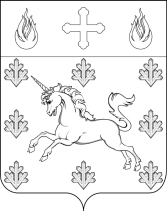 АДМИНИСТРАЦИЯПОСЕЛЕНИЯ СОСЕНСКОЕПОСТАНОВЛЕНИЕ_____05.06.2019_____№_____01-09-24/9_____О внесении изменений в Постановление администрации поселения Сосенское от 16.09.2016 г. № 01-09-64/6 В соответствии с Федеральным законом от 06.10.2003 № 131-ФЗ «Об общих принципах организации местного самоуправления в Российской Федерации», Постановлением администрации поселения Сосенское от 19.08.2016 № 01-09-42/6                    «Об утверждении Порядка разработки, реализации и оценки эффективности муниципальных программ поселения Сосенское», в целях улучшение санитарно-экологического состояния территории  поселения Сосенское, снижение уровня загрязнения окружающей среды путем повышения эффективности управления процессом санитарной очистки территории от несанкционированных свалокПОСТАНОВЛЯЮ:1. Внести изменения в Постановление администрации поселения Сосенское от 16.09.2016 № 01-09-64/6 «Об утверждении муниципальной программы «Организация сбора и вывоза бытовых отходов и мусора в поселении Сосенское»:1.1. Приложение к Постановлению изложить в редакции согласно приложению, к данному Постановлению.2. Опубликовать данное Постановление в газете «Сосенские вести» и             разместить на официальном сайте органов местного самоуправления в информационно-телекоммуникационной сети «Интернет».3. Данное Постановление вступает в силу со дня его официального опубликования.4. Контроль за выполнением данного Постановления возложить на заместителя главы администрации поселения Сосенское Стародубцеву С.Н.ВРИО Главы администрации поселения Сосенское                                         П.С. АртюхинПриложениек Постановлению администрации 		поселения Сосенское		от 05.06.2019 № 01-09-24/9Муниципальная программа "Организация сбора и вывоза бытовых отходов и мусора в поселении Сосенское» Город Москва2016Паспорт муниципальной программы «Организация сбора и вывоза бытовых отходов и мусора в поселении Сосенское»1. Технико-экономическое обоснование программы Одной из острейших экологических проблем на территории поселения Сосенское является проблема утилизации твердо-бытовых отходов. Установлено, что основными причинами, оказывающими влияние на загрязнение почв и поземных вод населенных территорий, являются:- ненадлежащая организация вывоза бытовых отходов с территории частных домовладений;- возникновение стихийных свалок вокруг дачных участков и садовых товариществ;- увеличение числа объектов мелкой розничной торговли.Отходы систематически не организованно выбрасываются на проезжие части, берега рек, оврагов, что способствует  формированию стихийных свалок, ухудшающих санитарное состояние территории поселения и, соответственно, условия жизнедеятельности населения, являясь прямым нарушением СанПиН 42.128-4690-88 «Санитарные правила содержания территорий населенных мест».  2. Цели и задачи ПрограммыЦелью настоящей Программы является улучшение санитарно-экологического состояния территории поселения Сосенское, снижение уровня загрязнения окружающей среды путем повышения эффективности управления процессом санитарной очистки территории от несанкционированных свалок.Для достижения цели необходимо решение следующих задач:Проведение инвентаризации мест несанкционированного размещения отходов на территории поселения Сосенское;Предотвращение появления новых несанкционированных мест размещения отходов;Устранение вредного влияния отходов на окружающую среду.3. Финансирование муниципальной программыФинансирование муниципальной программы осуществляется за счет средств бюджета поселения Сосенское в городе Москве в объемах, установленных решением совета депутатов поселения Сосенское о бюджете поселения Сосенское в городе Москве на текущий финансовый год и плановый период, бюджета города Москвы и за счет средств иных, привлекаемых для реализации муниципальной программы источников (приложение 1).4. Мероприятия, направленные на реализацию муниципальной программыДостижения запланированных конечных результатов муниципальной программы осуществляется в соответствии с ежегодно утверждаемом перечнем мероприятий муниципальной программы на соответствующий календарный год (приложение 2,3,4).5. Ожидаемые результаты от реализации муниципальной программыРеализация Программы должна обеспечить (приложение 1.1):- улучшение экологической и санитарно-эпидемиологической обстановки на территории поселения Сосенское путем снижения уровней загрязнения почв отходами и содержащимися в них вредными веществами;- улучшение внешнего облика территории поселения.6. Отчетность и контроль за исполнением муниципальной программыКонтроль за реализацией муниципальной программы осуществляет Администрация поселения Сосенское, совместно с исполнителями несет ответственность за своевременное и качественное исполнение программных мероприятий.Реализация муниципальной программы обеспечивается комплексом мероприятий по организационному, финансовому, информационному обеспечению. Для обеспечения единого подхода к выполнению системы программных мероприятий, целенаправленного и эффективного расходования финансовых средств, выделенных на реализацию муниципальной программы, необходимо четкое взаимодействие между всеми участниками выполнения системы программных мероприятий.Администрация поселения Сосенское является муниципальным заказчиком программы и координатором деятельности исполнителей программы.Администрация поселения Сосенское осуществляет:- контроль за эффективным и целевым использованием бюджетных средств, направленных на реализацию муниципальной программы;- информационное обеспечение процесса реализации муниципальной программы;- контроль за исполнением муниципальной программы, мониторинг выполнения системы программных мероприятий;- текущую работу по организации эффективной деятельности исполнителей, обеспечивает их согласованные действия по подготовке и реализации программных мероприятий; - работу по корректировке муниципальной программы на основании результатов работы за год.В целях обеспечения оперативного контроля за реализацией муниципальной программы исполнитель программы предоставляет в Администрацию поселения Сосенское: Отчёт об исполнении плана реализации по итогам 1 квартала, полугодия, 9 месяцев – до 15-го числа месяца, следующего за отчётным периодом; Отчёт об исполнении плана реализации по итогам за год – до 1 февраля года, следующего за отчётным.Оценка результативности действия муниципальной программы  будет производиться ежегодно по результатам отчетного года.Годовой отчёт должен содержать:- конкретные результаты, достигнутые за отчётный период;- перечень мероприятий, выполненных и не выполненных (с указанием причин) в установленные сроки;- анализ факторов, повлиявших на ход реализации муниципальной программы;- данные об использовании бюджетных средств на выполнение мероприятий.Приложение 1                                                                                                           к муниципальной программе «Организации сбора и вывоза бытовых отходов и мусора в поселении Сосенское»  Объем финансовых ресурсов, необходимых для реализации муниципальной программы «Организация сбора и вывоза бытовых отходов и мусора в поселении Сосенское» Приложение 1.1                                                                                                           к муниципальной программе «Организации сбора и вывоза бытовых отходов и мусора в поселении Сосенское»  Планируемые результаты реализации муниципальной программы«Организация сбора и вывоза бытовых отходов и мусора в поселении Сосенское»Приложение 2                                                                                                           к муниципальной программе «Организации сбора и вывоза бытовых отходов и мусора в поселении Сосенское»Перечень мероприятий, направленных на реализацию муниципальной программы «Организация сбора и вывоза бытовых отходов и мусора в поселении Сосенское» в 2017г.Приложение 3                                                                                                           к муниципальной программе «Организации сбора и вывоза бытовых отходов и мусора в поселении Сосенское»Перечень мероприятий, направленных на реализацию муниципальной программы «Организация сбора и вывоза бытовых отходов и мусора в поселении Сосенское» в 2018г.Приложение 4                                                                                                           к муниципальной программе «Организации сбора и вывоза бытовых отходов и мусора в поселении Сосенское»Перечень мероприятий, направленных на реализацию муниципальной программы «Организация сбора и вывоза бытовых отходов и мусора в поселении Сосенское» в 2019г.Наименование муниципальной программы«Организация сбора и вывоза бытовых отходов и мусора в поселении Сосенское» Цель муниципальной программыУлучшение санитарно-экологического состояния территории поселения Сосенское, снижение уровня загрязнения окружающей среды путем повышения эффективности управления процессом санитарной очистки территории от несанкционированных свалок.Конечные результаты муниципальной программыРеализация муниципальной программы должна обеспечить:-улучшение экологической и санитарно-эпидемиологической обстановки на территории поселения Сосенское путем снижения уровней загрязнения почв отходами и содержащимися в них вредными веществами;- улучшение внешнего облика территории поселения.Задачи муниципальной программыПроведение инвентаризации мест несанкционированного размещения отходов на территории поселения Сосенское;Предотвращение появления новых несанкционированных мест размещения отходов;Устранение вредного влияния отходов на окружающую среду.Координатор муниципальной программыЗаместитель главы администрации по вопросам ЖКХРазработчик муниципальной программы и ответственный исполнитель муниципальной программыОтдел по благоустройству и содержанию территорииСроки реализации муниципальной программы2017-2021 гг.Объемы и источники финансирования муниципальной программыОбъем финансовых на реализацию муниципальной программы составляет 82 191,70 тыс. руб.В том числе:2017 год – 14 378,70 тыс. руб.;2018 год – 15 713,00 тыс. руб.;2019 год - 17 500,00 тыс. руб.;2020 год – 17 300,00 тыс. руб.;2021 год - 17 300,00 тыс. руб.Средства бюджета поселения Сосенское в городе Москве.№п/пНаименование мероприятий Объем финансирования (тыс. руб.)Объем финансирования (тыс. руб.)Объем финансирования (тыс. руб.)Объем финансирования (тыс. руб.)Объем финансирования (тыс. руб.)Объем финансирования (тыс. руб.)Источник финансирования№п/пНаименование мероприятий 2017 годФакт 2018 годФакт2019 годПрогноз2020 годПрогноз2021 год ПрогнозВсегоИсточник финансирования1Ликвидация мест несанкционированного размещения отходов14 378,7015 713,0017 500,0017 300,0017 300,0082 191,70Местный бюджетИтого:14 378,7015 713,0017 500,0017 300,0017 300,0082 191,70Наименование муниципальной программы, (мероприятий)Наименование показателяЕд.изм.Плановое значениеПлановое значениеПлановое значениеПлановое значениеПлановое значениеНаименование муниципальной программы, (мероприятий)Наименование показателяЕд.изм.2017г.2018г.2019г.2020г.2021г.12345678Раздел 1. Организация сбора и вывоза бытовых отходов и мусора в поселении СосенскоеРаздел 1. Организация сбора и вывоза бытовых отходов и мусора в поселении СосенскоеРаздел 1. Организация сбора и вывоза бытовых отходов и мусора в поселении СосенскоеРаздел 1. Организация сбора и вывоза бытовых отходов и мусора в поселении СосенскоеРаздел 1. Организация сбора и вывоза бытовых отходов и мусора в поселении СосенскоеРаздел 1. Организация сбора и вывоза бытовых отходов и мусора в поселении СосенскоеЛиквидация мест несанкционированного размещения отходовНесанкционированные свалкиТ.15 475,5320 037,022 317,3622 317,3622 317,36№ п/пМероприятия по реализации программыСрок исполненияОбъем финансирования в 2017 году (тыс. руб.)Ответственный за выполнение программы1Ликвидация мест несанкционированного размещения отходов1-4 кв-л 201714 378,70Администрация поселения СосенскоеИтого:14  378,70№ п/пМероприятия по реализации программыСрок исполненияОбъем финансирования в 2018 году (тыс. руб.)Ответственный за выполнение программы1Ликвидация мест несанкционированного размещения отходов1-4 кв-л 201815 713,00Администрация поселения СосенскоеИтого:15 713,00№ п/пМероприятия по реализации программыСрок исполненияОбъем финансирования в 2019 году (тыс. руб.)Ответственный за выполнение программы1Ликвидация мест несанкционированного размещения отходов1-4 кв-л 201917 500,00Администрацияпоселения СосенскоеИтого:17 500,00